Union particulière pour la classification internationale des produits et des services aux fins de l’enregistrement des marques 
(Union de Nice)Comité d’expertsTrente et unième sessionGenève, 19 – 23 avril 2021PROJET D’ORDRE DU JOURétabli par le SecrétariatOuverture de la sessionÉlection d’un président et de deux vice-présidentsAdoption de l’ordre du jour
	Voir le présent document.Examen des propositions approuvées après le vote 1 dans le NCLRMS
		Voir NCLRMS.Examen des propositions en attente après le vote 1 dans le NCLRMS
		Voir NCLRMS.Nouvelle procédure de révision avec le NCLRMS (système de gestion de la révision de la classification de Nice)Introduction du vote 2
Voir le projet CE312, annexe 6.Examen d’une proposition de modification du règlement intérieur du comité d’experts
Voir le projet CE312, annexe 7.Rapport sur les systèmes informatiques se rapportant à la classification de Nice Liste alphabétique NCLPUB
Voir le projet CE312, annexe 8.Durée de la période de révision de la classification de Nice
		Voir le projet CE312, annexe 9.Entrée en vigueur de la 12e édition de la classification de NiceProchaine session du comité d’expertsClôture de la session[Fin du document]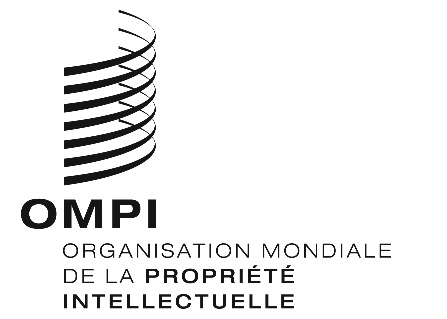 FCLIM/CE/31/1 PROV. REV.   CLIM/CE/31/1 PROV. REV.   CLIM/CE/31/1 PROV. REV.   ORIGINAL : ANGLAISORIGINAL : ANGLAISORIGINAL : ANGLAISDATE : 7 AVRIL 2021DATE : 7 AVRIL 2021DATE : 7 AVRIL 2021